REGISTRATION FORMPlease send this form to:E-mail:		icaonacc@icao.int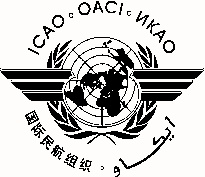 International Civil Aviation OrganizationNorth American, Central American and Caribbean Office (NACC)North American, Central American and Caribbean Office (NACC)Aerodrome Inspectors Workshop - GREPECAS Project F1 CAR ActivityAerodrome Inspectors Workshop - GREPECAS Project F1 CAR ActivityPort-of-Spain, Trinidad and Tobago, 9 to 13 June 2014Port-of-Spain, Trinidad and Tobago, 9 to 13 June 20141.Name2.Position3.Organization4.Country5.Telephone6.E-mail